Inbjudan till Edsbyn på isläger den 20-21/10.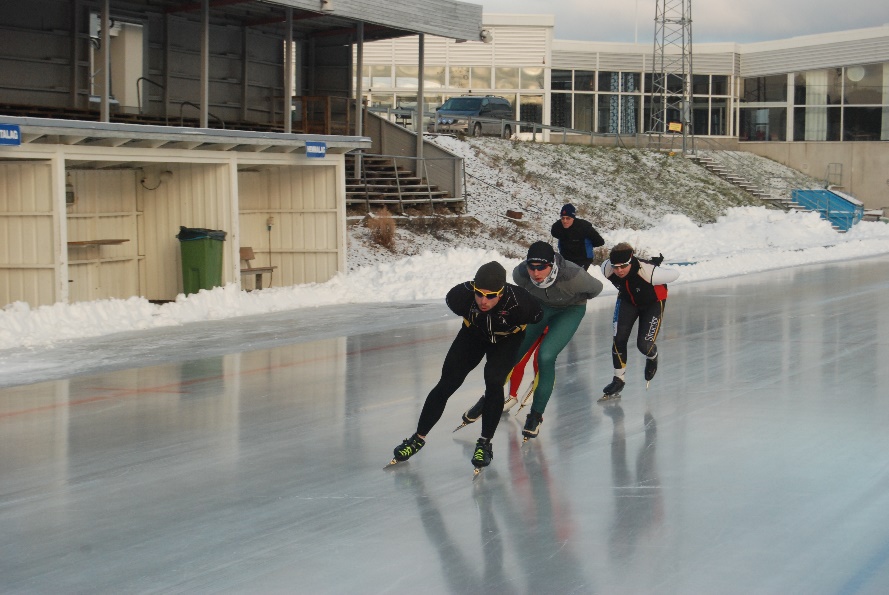 Vi kommer att köra ett isläger i Edsbyn 20-21 oktober som vi gjorde förra året. Det blir Sundsvall, Hagaström och ev Dala active som kommer. Andra åkare är välkomna.Upplägg:  Fredag 30/9 : Avresa ca. kl.17.00Isträning kl 19-20Egen kvällsfikaLördag 1/10Egen frukostIsträning  ca: 9.00-10.00Lunch på anläggningen. Betalas på plats ca: 90 krIsträning ca: 14.00-15.00HemresaBoende: Vi bor i Skytteföreningens stuga på hårt underlag. Bor ni i husvagn eller på annan plats meddela detta i anmälan.Anmälan:  Anmälan via hemsidan senast 10/10 Uppge namn på alla som kommer samt om de är aktiva eller syskon, förälder.Kostnad:Kostnaden är 200 kr/deltagare. Tränare: Pelle, Håkan, Stig, Teddy, Björn mfl. 					Varmt välkomna!